2018つくば産学官交流イノベーションフォーラム#2　 (主催：筑波大学　有志)『AIに基づく協働サイバーリアルシステム ～IoTとAIロボットを学ぼう、語ろう、創ろう！』 ２０１8年１０月2２日（月）13:00 ～17:00 (12:30開場)筑波大学つくばキャンパス　工学系C棟２０１室（3C２０１）参加登録：https://creativesurvey.com/ng/answers/638601a38f5515e2302c23154ae37c/ 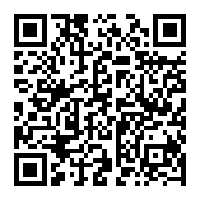 13:00～  ご挨拶　（筑波大学　システム情報系　知能機能工学域　相山康道　教授）13:05～14:05 基調講演　「OMRON’s Automation–the Past, the Present, and the Future（TBD）」オムロン株式会社　インダストリアルオートメーションビジネスカンパニー  技術開発本部長 福井信二　氏https://www.omron.co.jp/～～～ Q&A ＋休憩　（計10分）～～～14:15～16:00 第2部－特別講義：　産業用ロボットの研究と実証、製品化の最前線！14:15-14:45 特別出演：「社会課題解決を目指すIoT・ロボット製品化 ～つくばから世界へ」　(時間変更済)（株式会社ノエックス　代表取締役社長　山田祐輝 氏）https://noex-inc.co.jp/IoT：実製品を拝見し、その社会起業家マインド、技術最適、に触れる貴重な機会です！AIロボット：日経新聞/日刊工業新聞/読売新聞掲載内容. https://www.nikkei.com/article/DGKKZO25647600S8A110C1TJE001/14:45-15:15 特別講演：「最近のロボット研究の動向, ロボットテクノロジーの産業応用」（筑波大学　システム情報系　知能機能工学域　　教授 相山康道 氏）http://trios.tsukuba.ac.jp/researcher/0000001024 15:15-15:45 特別講演：「IoT・ロボット活用推進、産学官連携に寄せる期待」（茨城県産業技術イノベーションセンター 副センター長　冨長博　氏）http://www.kougise.pref.ibaraki.jp/～～～ Q&A/ディスカッション（「ビッグデータとAIロボットの活用」） ＋休憩　（計15分）～～～16:00～17:０0 「ビッグデータとAIロボットの活用」ディスカッション/UT研究紹介/実験室見学ミステリーツアーなど コーディネータ：筑波大学　相山康道 教授、ALL UT※赤字は、未定です。※セッション単位で参加が可能です。※筑波大学の時間割とは異なる時間帯設定となっていますが、セッション中の入退出は、静かにお願いします。※都合により、第二部の登壇順序が、1->2->3から、3->1->2に変更となりました。ご了承ください。備考：基調講演者・福井氏は、16：00頃退席予定．